Консультация для родителей«ХУДОЖЕСТВЕННО-ЭСТЕТИЧЕСКОЕ ВОСПИТАНИЕ ДЕТЕЙ В СЕМЬЕ»Подготовила воспитатель: Удовидченко А.П.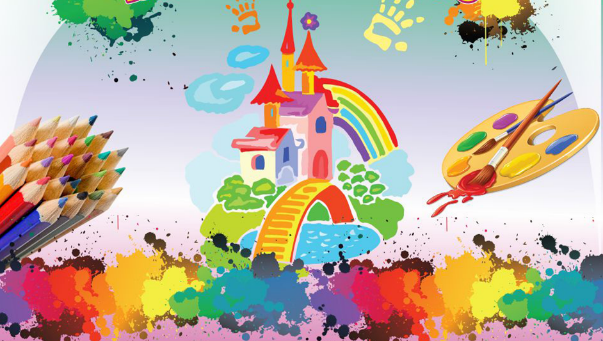       Самое страшное в человеке, в ребёнке, в подростке – это безразличие, равнодушие, отсутствие интереса к явлениям и предметам. Поэтому в программе воспитания и обучения  в детском саду предусматривается воспитание детей в процессе знакомства с различными видами искусства, с окружающей действительностью, воспитание любви к прекрасному, обогащение их духовного мира, развитие воображения, чувств. Эстетическое воспитание важно осуществлять непрерывно как в стенах детского сада, так и вне их. Поэтому родители, семья играют в эстетическом воспитании ребёнка важную роль.   Эстетические чувства, восприимчивость к красивому не только обогащают жизнь человека, его духовный мир, но и организуют, направляют его поведение и поступки.   В связи с этим  первая задач семьи, если дело идёт об эстетическом воспитании ребёнка, - это развитие у него эстетической восприимчивости ко всему окружающему.   Это вполне доступная задача. Даже самому маленькому ребёнку присущи элементарные эстетические чувства. Он тянется к яркой нарядной игрушке, ощущает удовольствие, слушая весёлую песенку. Как часто мы слышим от  ребёнка восторженные восклицания: «Посмотри, какой красивый цветок! Смотри, какая бабочка!» но мы, к сожалению, не всегда обращаем на это внимание. Ребёнок, способный любоваться цветком или бабочкой, сумеет более бережно подойти к ним, будет стараться не повредить им. Уже на основе этой первичной эстетической восприимчивости у ребёнка развиваются эстетические чувства и отношения, которые являются необходимой предпосылкой формирования активного гуманистического отношения к окружающему миру.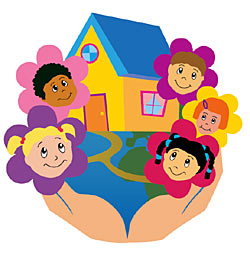    Как же можно и должно воспитывать способность к эстетической восприимчивости у ребёнка в семье?     Большое значение здесь имеет воспитание  наблюдательности, развития умение видеть, рассматривать, отдать себе посильный отчёт в увиденном. Наблюдательность обогащает знания, зрительные представления ребёнка о предметах, способствуя эстетической восприимчивости.    Поэтому развитие у детей культуры видения, способности к наблюдению, к внимательному любовному рассматриванию окружающих его предметов и явлений является важнейшей стороной воспитательной работы в семье.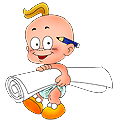     Одной из наиболее эффективных средств в эстетическом воспитании систематическое поощрение ребёнка к наблюдениям, к посильному для него осознанию характерных особенностей формы, строения, окраски предметов, их различие и сходство с другими, хорошо знакомыми ему предметами.    Любая экскурсия с детьми на природу, прогулки в город, в парк имеют большое значение для ребёнка, но вопросы эстетического воспитания детей нередко при этом забываются. Правильно делает мама, когда во время прогулки она говорит ребёнку: «Посмотри, какое красивое сегодня небо – нежно-голубое, с лёгкими белыми облаками. Обрати внимание на листочки осины: осенью они совсем тёмно-красные, у берёзки золотистые, а у клёна особенно яркие, пёстрые, одни жёлто-оранжевые, другие жёлто-зелёные. И как  красивы все эти оттенки красивы вместе в осеннем лесу».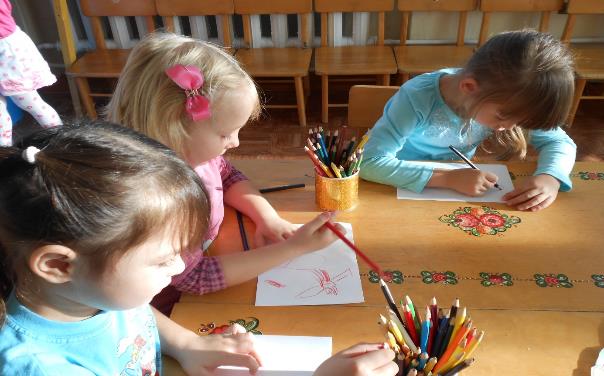 Надо обращать внимание детей на особенности и красоту отдельных зданий, на их различия, на яркость и красочность праздничного оформления города. Восприятию всего этого ребёнком эстетические чувства, вызываемые окружающем, имеют большое значение в пробуждении и укреплении любви  ребёнка к родной природе, своему городу, к своей стране.      Эстетическую восприимчивость у ребёнка следует развивать, привлекая его внимание к мелким повседневным явлениям, к привычным ему бытовым предметам. Так, например, сознание, что чашка, которой он пользуется, красива по цвету и по узору, заставляет ребёнка бережней к ней относиться. Это обязывает родителей внимательно выбирать вещи, которыми ребёнок пользуется в повседневной жизни, избегать вещей безвкусных по форме и украшению.   Большое значение для воспитания способности ребёнка эстетически воспринимать окружающее имеет развитие у него активного выборочного отношения к предметам и явлениям.   То, что он сам путём сравнения выбрал наиболее понравившуюся ему вещь из нескольких аналогичных по содержанию и назначению вещей,  заставляет ребёнка мотивировать свой выбор, находить для этого соответствующие словесные объяснения, что способствует активизации его эстетического отношения к окружающему.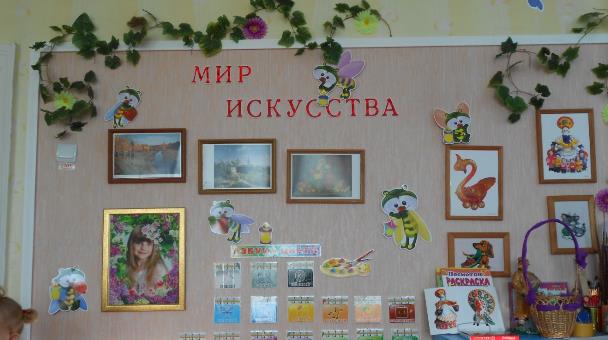    Большое значение в развитии эстетической восприимчивости детей имеет образное хорошо найденное слово взрослого. Оно помогает детям понять, какие качества, свойства предмета могут быть отнесены к положительной его эстетической оценке, то есть делают его красивыми. Красиво то, что величественно и стройно, что строго и просто,  что тщательно и любовно выполнено, что правдиво, красочно, тонко и изящно по форме, приятно по цветовым сочетаниям и т.д.    Большие возможности для развития художественно-эстетической восприимчивости дают занятия по рисованию.    Очень важен с самого начала здоровый подход к изобразительной деятельности ребёнка в семье. Не следует преувеличивать художественные способности ребёнка, говоря при нём, что это будущий художник, но и нельзя относиться небрежно как ненужному баловству, к его творчеству.     Рисуя, ребёнок не просто изображает те или другие предметы или явления, но и выражает посильными ему средствами своё отношение к изображаемому. Поэтому процесс рисования у ребёнка связан с оценкой того, что он изображает, и в этой оценке всегда большую роль играют чувства ребёнка, в том числе и эстетические.     Стремясь передать это отношение, ребёнок ищет средства выражения,  овладевая карандашом и красками. Рисуют дети с увлечением, и кажется, что всякое вмешательство здесь совершенно излишне, что никакой помощи со стороны взрослых маленьким рисовальщикам не требуется. Это, разумеется, не так.      Самое главное -  вовремя заметить эту тягу ребёнка к творчеству  и поддержать его. Это будет хорошим подспорьем в воспитательном процессе.   Воспитание живой эстетической восприимчивости ребёнка к окружающему и необходимая помощь в его изобразительной деятельности, всякое его поощрение, наконец, продуманная организация общения ребёнка с искусством – всё это доступно семье, матери. И это будет прочным фундаментом дальнейшего развития формирующейся личности ребёнка. 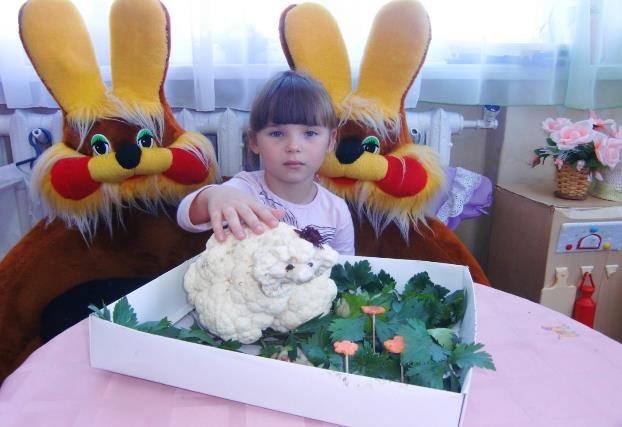 